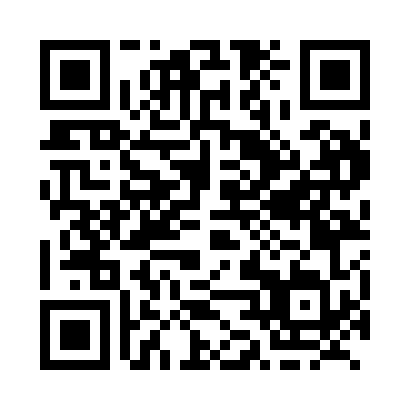 Prayer times for Katevale, Quebec, CanadaMon 1 Jul 2024 - Wed 31 Jul 2024High Latitude Method: Angle Based RulePrayer Calculation Method: Islamic Society of North AmericaAsar Calculation Method: HanafiPrayer times provided by https://www.salahtimes.comDateDayFajrSunriseDhuhrAsrMaghribIsha1Mon3:085:0512:526:158:3910:362Tue3:095:0512:526:158:3910:353Wed3:105:0612:536:158:3910:354Thu3:115:0712:536:158:3910:345Fri3:125:0712:536:148:3810:336Sat3:135:0812:536:148:3810:327Sun3:155:0912:536:148:3710:318Mon3:165:1012:536:148:3710:309Tue3:175:1012:546:148:3610:2910Wed3:185:1112:546:148:3610:2811Thu3:205:1212:546:138:3510:2712Fri3:215:1312:546:138:3510:2613Sat3:225:1412:546:138:3410:2514Sun3:245:1512:546:128:3310:2415Mon3:255:1612:546:128:3310:2216Tue3:275:1612:546:128:3210:2117Wed3:285:1712:546:118:3110:2018Thu3:305:1812:556:118:3010:1819Fri3:325:1912:556:108:2910:1720Sat3:335:2012:556:108:2810:1521Sun3:355:2112:556:098:2710:1422Mon3:365:2212:556:098:2610:1223Tue3:385:2412:556:088:2510:1124Wed3:405:2512:556:088:2410:0925Thu3:415:2612:556:078:2310:0726Fri3:435:2712:556:068:2210:0627Sat3:455:2812:556:068:2110:0428Sun3:465:2912:556:058:2010:0229Mon3:485:3012:556:048:1910:0030Tue3:505:3112:556:048:179:5831Wed3:525:3212:556:038:169:57